	Schönheit                 in den Medien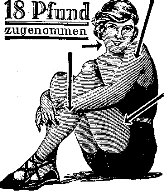 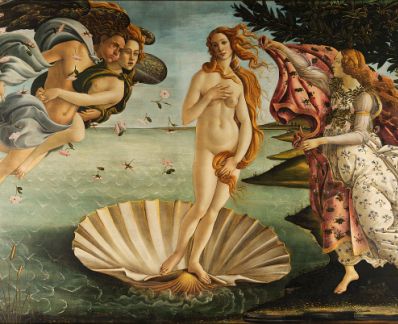 